日本放射線影響学会・学会通信担当より「学会誌Journal of Radiation Research 59巻4号出版」につきお知らせします。（発信者：オックスフォード大学出版局）-----------------------------------------------------------------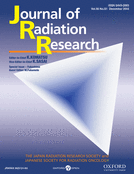 学会誌Journal of Radiation Researchの最新号が出版されました。完全オープンアクセスジャーナルですので、全ての論文を無料でお読みいただけます。以下に目次を掲載致しますので、ぜひご一読ください。
https://academic.oup.com/jrr/issue/59/4■JRRにぜひご投稿ください！■JRRは、放射線影響学会会員様からのご投稿を随時受け付けています。迅速な査読体制：投稿から初回判定まで35日、最終判定までは70日寺島論文賞：年に一度、最も優れた基礎系論文を表彰Highly Cited Award: 年間に最も引用されたoncology系論文の表彰学会員割引：学会員様は通常投稿料（1000ポンド）の半額以下の350ポンドで投稿可-----------------------------------------------------------------Biology-----------------------------------------------------------------Dark tea extract mitigates hematopoietic radiation injury with antioxidative activityWei Long; Guanghui Zhang; Yinping Dong; Deguan Lihttps://doi.org/10.1093/jrr/rrx072 Effects of various radiation doses on induced T-helper cell differentiation and related cytokine secretionHui Gao; Zhuo Dong; Xinkou Gong; Juancong Dong; Yuyu Zhang ...https://doi.org/10.1093/jrr/rry011 Neuroprotective effects of Quercetin on radiation-induced brain injury in ratsAydemir Kale; Özcan Pişkin; Yılmaz Baş; Bengü Gülhan Aydın; Murat Can ...https://doi.org/10.1093/jrr/rry032 Comparative gene expression analysis after exposure to 123I-iododeoxyuridine, γ- and α-radiation—potential biomarkers for the discrimination of radiation qualitiesMarcus Unverricht-Yeboah; Ulrich Giesen; Ralf Kriehuberhttps://doi.org/10.1093/jrr/rry038 -----------------------------------------------------------------Physics-----------------------------------------------------------------Consideration of the usefulness of a size-specific dose estimate in pediatric CT examinationTakakiyo Tsujiguchi; Hideki Obara; Shuichi Ono; Yoko Saito; Ikuo Kashiwakurahttps://doi.org/10.1093/jrr/rry022 Evaluation of a new neutron energy spectrum unfolding code based on an Adaptive Neuro-Fuzzy Inference System (ANFIS)Seyed Abolfazl Hosseini; Iman Esmaili Paeen Afrakotihttps://doi.org/10.1093/jrr/rrx087 -----------------------------------------------------------------Short Communication-----------------------------------------------------------------Radiobiological effects of flattening filter–free photon beams on A549 non-small-cell lung cancer cellsHisashi Nakano; Kazumasa Minami; Masashi Yagi; Hiromasa Imaizumi; Yuki Otani ...https://doi.org/10.1093/jrr/rry041 -----------------------------------------------------------------Oncology-----------------------------------------------------------------Validation of previously reported predictors for radiation-induced hypothyroidism in nasopharyngeal cancer patients treated with intensity-modulated radiation therapy, a post hoc analysis from a Phase III randomized trialChawalit Lertbutsayanukul; Sarin Kitpanit; Anussara Prayongrat; Danita Kannarunimit; Buntipa Netsawang ...https://doi.org/10.1093/jrr/rry036 Late radiological changes after passive scattering proton beam therapy for Stage I lung cancerNaoki Nakamura; Hidehiro Hojo; Kazuya Inoue; Kenji Hotta; Sadamoto Zenda ...https://doi.org/10.1093/jrr/rry028 Quantification of variation in dose–volume parameters for the heart, pericardium and left ventricular myocardium during thoracic tumor radiotherapyYing Tong; Yong Yin; Pinjing Cheng; Jie Lu; Tonghai Liu ...https://doi.org/10.1093/jrr/rry026 National survey of intracavitary brachytherapy for intact uterine cervical cancer in JapanTakafumi Toita; Tatsuya Ohno; Hitoshi Ikushima; Tetsuo Nishimura; Takashi Uno ...https://doi.org/10.1093/jrr/rry035 National survey of myeloablative total body irradiation prior to hematopoietic stem cell transplantation in Japan: survey of the Japanese Radiation Oncology Study Group (JROSG)Naoya Ishibashi; Toshinori Soejima; Hiroki Kawaguchi; Takeshi Akiba; Masatoshi Hasegawa ...https://doi.org/10.1093/jrr/rry017 An in vitro verification of strength estimation for moving an 125I source during implantation in brachytherapyKenichi Tanaka; Tsuyoshi Kajimoto; Takahiro Hayashi; Osamu Asanuma; Masakazu Hori ...https://doi.org/10.1093/jrr/rry021 A multi-institutional study of independent calculation verification in inhomogeneous media using a simple and effective method of heterogeneity correction integrated with the Clarkson methodShunta Jinno; Hidenobu Tachibana; Shunsuke Moriya; Norifumi Mizuno; Ryo Takahashi ...https://doi.org/10.1093/jrr/rry039 Image quality improvement in cone-beam CT using the super-resolution techniqueAsuka Oyama; Shinobu Kumagai; Norikazu Arai; Takeshi Takata; Yusuke Saikawa ...https://doi.org/10.1093/jrr/rry019 Metal artifact reduction by filter-based dual-energy cone-beam computed tomography on a bench-top micro-CBCT system: concept and demonstrationHiraku Iramina; Takumi Hamaguchi; Mitsuhiro Nakamura; Takashi Mizowaki; Ikuo Kannohttps://doi.org/10.1093/jrr/rry034 -----------------------------------------------------------------Letters to the Editor-----------------------------------------------------------------Addressing the challenge of proper delineation of lymph node stations in modern radiotherapy for lung cancerLucyna Kępka; Joanna Sochahttps://doi.org/10.1093/jrr/rrx077 Reply to ‘Addressing the challenge of proper delineation of lymph node stations in modern radiotherapy for lung cancer’Yukihisa Tamaki; Tomoko Itazawa; Takafumi Komiyama; Yasumasa Nishimura; Yuko Nakayama ...https://doi.org/10.1093/jrr/rry040 Seven years post-Fukushima: overcoming the resident–specialist gapNana Sato; Makiko Orita; Yasuyuki Taira; Noboru Takamurahttps://doi.org/10.1093/jrr/rry037 